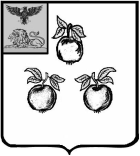 БЕЛГОРОДСКАЯ ОБЛАСТЬАДМИНИСТРАЦИЯ МУНИЦИПАЛЬНОГО РАЙОНА«КОРОЧАНСКИЙ РАЙОН» ПОСТАНОВЛЕНИЕКорочаО внесении изменений в постановлениеадминистрации муниципального района«Корочанский район» от 8 мая 2020 года№ 238В соответствии с Указом Президента Российской Федерации от 11 мая 2020 года № 316 «Об определении порядка продления действия мер 
по обеспечению санитарно-эпидемиологического благополучия населения 
в субъектах Российской Федерации в связи с распространением новой коронавирусной инфекции (СОVID-19)» администрация муниципального района «Корочанский район»  п о с т а н о в л я е т:Внести следующие изменения в постановление администрации муниципального района «Корочанский район» от 8 мая 2020 года № 238 
«О мерах по предупреждению распространения новой коронавирусной инфекции (СОVID-19) на территории Корочанского района»: 	- в седьмом абзаце подпункта 2.1 пункта 2 постановления слова 
«по 31 мая 2020 года включительно» исключить;	- второй абзац подпункта 2.4 пункта 2 постановления изложить в следующей редакции:	«- посетивших территории государств, где зарегистрированы случаи коронавирусной инфекции (СОVID-19), территории субъектов Российской Федерации, имеющих высокий уровень распространения коронавирусной инфекции (СОVID-19) (перечень прилагается), за исключением лиц, прошедших непосредственно перед прибытием в Корочанский район изоляцию в условиях обсерватора на территории иных субъектов Российской Федерации в соответствии с постановлениями главных государственных врачей соответствующих субъектов Российской Федерации, при наличии подтверждающих документов, лиц, переболевших новой коронавирусной инфекцией, при наличии подтверждающих документов медицинских организаций, а также лиц, не имеющих признаков заболевания новой коронарисурсной инфекцией, при наличии отрицательного результата исследований биоматериала на новую коронавирусную инфекцию методом полимеразноцепной реакции, полученного не ранее чем за два дня до прибытия в Корочанский район, соблюдать требования об изоляции на дому на срок 
14 дней: не посещать работу, учебу, общественные места;»; 	- пункт 4 постановления изложить в следующей редакции:«4. Обязать всех работодателей, осуществляющих деятельность на территории Корочанского района:4.1. Не допускать на рабочее место и (или) территорию организаций работников:- на срок 14 дней, прибывших из государств, где зарегистрированы случаи коронавирусной инфекции (СОVID-19), с территории субъектов Российской Федерации, имеющих высокий уровень распространения коронавирусной инфекции (СОVID-19), а также проживающих с лицами, находящимися в режиме самоизоляции, и (или) в отношении которых приняты решения санитарных врачей об изоляции, за исключением лиц, прошедших непосредственно перед прибытием в Корочанский район изоляцию в условиях обсерватора на территории иных субъектов Российской Федерации в соответствии с постановлениями главных государственных врачей соответствующих субъектов Российской Федерации, при наличии подтверждающих документов, лиц, переболевших новой коронавирусной инфекцией, при наличии подтверждающих документов медицинских организаций, а также лиц, не имеющих признаков заболевания новой  коронавирусной инфекцией, при наличии отрицательного результата исследований биоматериала на новую коронавирусную инфекцию методом полимеразноцепной реакции, полученного не ранее чем за два дня до прибытия в Корочанский район;- в возрасте 65 лет и старше.4.2. При допуске на рабочее место и (или) на территорию лиц, указанных во втором абзаце подпункта 4.1 пункта 4 настоящего постановления, осуществлять контроль в отношении каждого лица за наличием подтверждающих возможность допуска документов.4.3. Перевести работников, обязанных соблюдать самоизоляцию, с их согласия на дистанционный режим работы или предоставить им ежегодный оплачиваемый отпуск.4.4. Обеспечить работников масками (иными средствами индивидуальной защиты органов дыхания), в том числе для целей проезда на работу (с работы) на общественном транспорте или легковом такси, перчатками, кожными антисептиками, контролировать их использование в течение рабочего времени.4.5. Обеспечить входной контроль за состоянием здоровья работников, отстранение от нахождения на рабочем месте лиц с повышенной температурой.4.6. Обеспечивать соблюдение гражданами (в том числе работниками) социального дистанцирования, проведение дезинфекции в помещениях организации.4.7. При поступлении запроса Управления Федеральной службы по надзору в сфере защиты прав потребителей и благополучия человека по Белгородской области незамедлительно представлять информацию о контактах заболевшего новой коронавирусной инфекцией (СОVID-19) по месту работы.».Глава администрацииКорочанского района                                                                      Н.В. Нестеров«29»мая2020г.№279